附件 12019 年江安县城区及乡镇控制区公开选调教师报名及资格审查表（县内）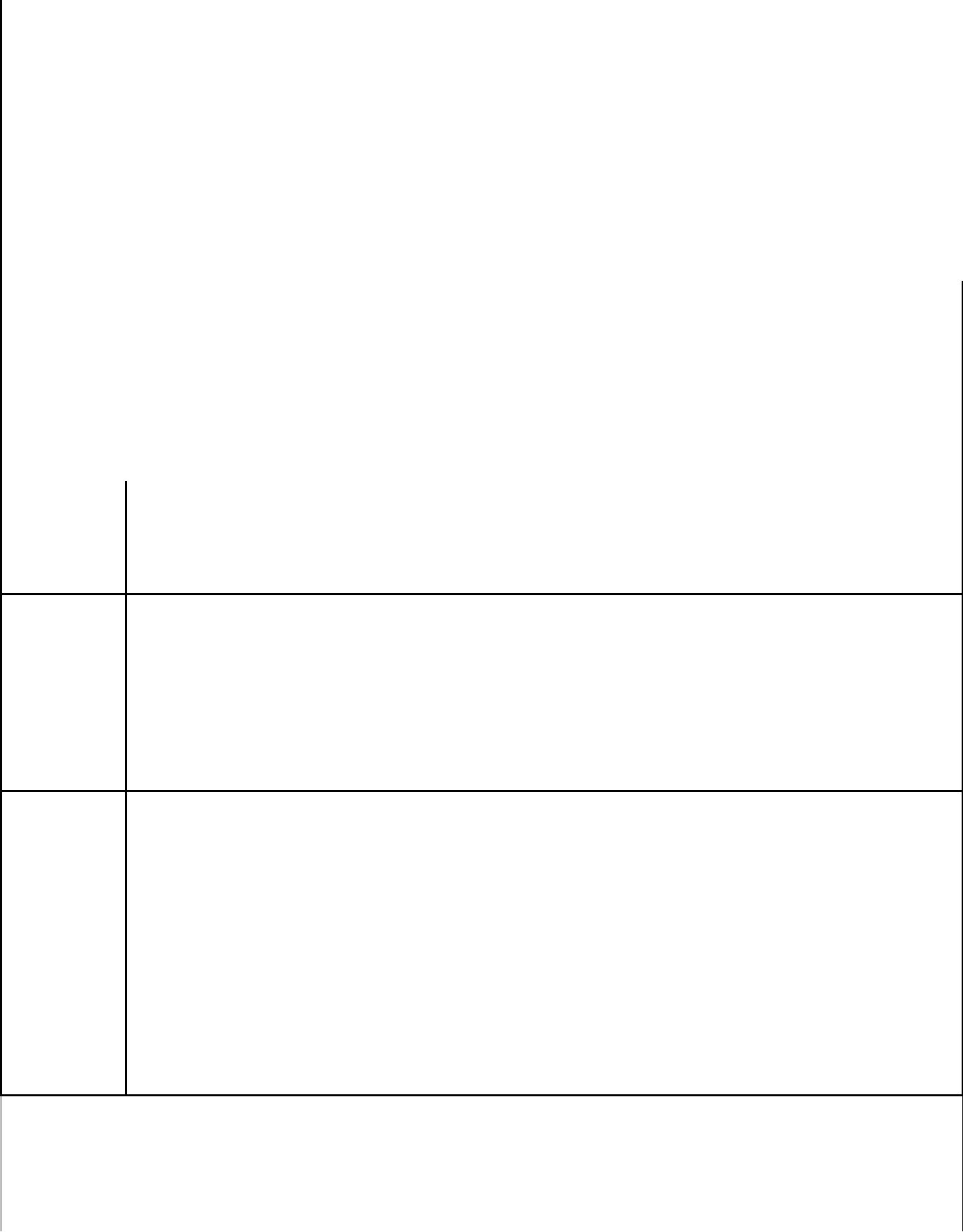 家庭主要成员姓名、工作单位和职业本人工作简历（从参加工作起）考核加分类 别 及名	称加	分	类	别	及	分	值- 1 -- 2 -附件 22019 年江安县城区及乡镇控制区公开选调教师报名及资格审查表（县外）3考生承诺我已仔细阅读本次选调公告，理解其内容，我郑重承诺：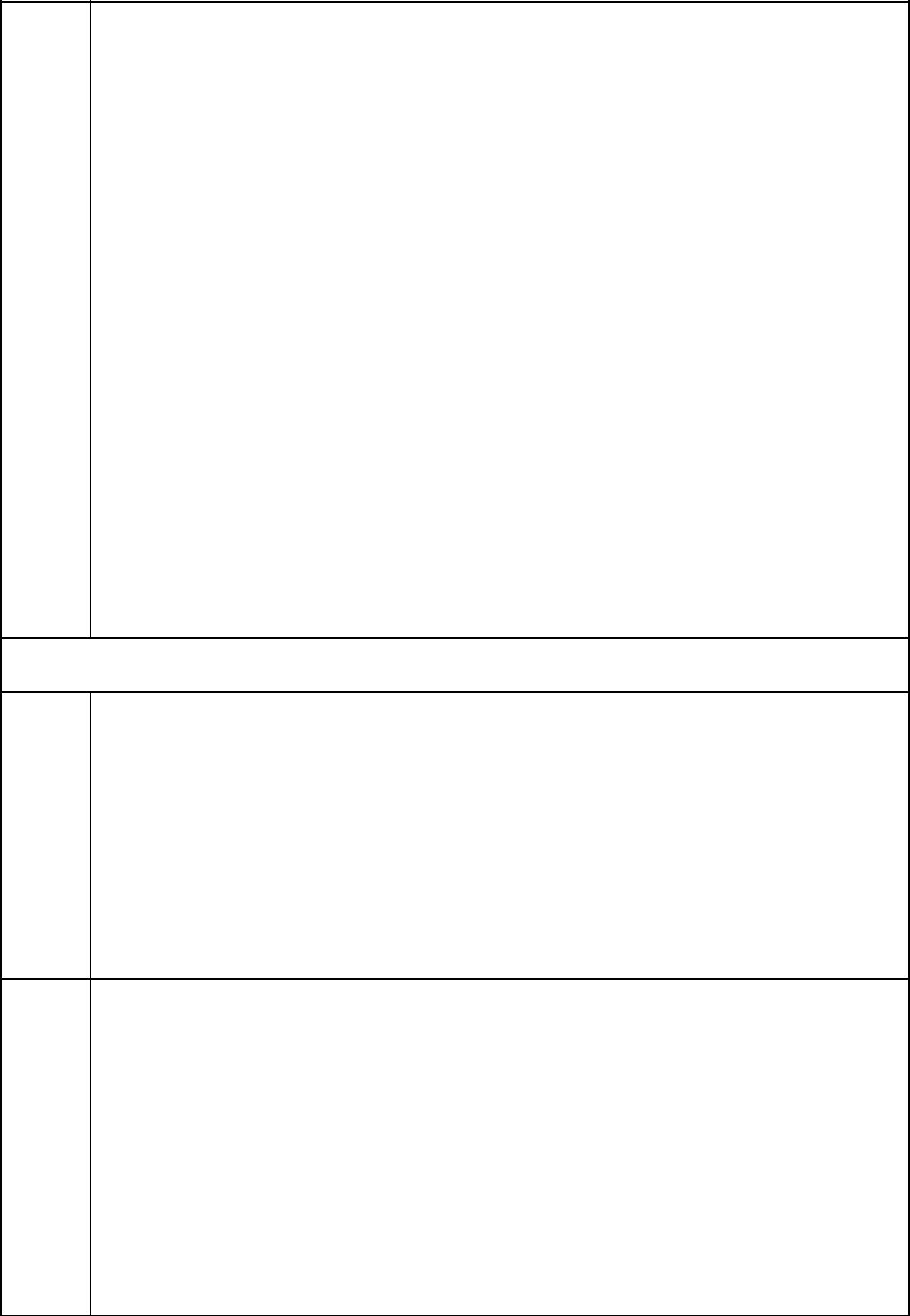 1.认真阅读了《江安县人力资源和社会保障局 江安县教育和体育局 2019 年城区及乡镇控制区学校公开选调在职教师的公告》，并了解了此次城招程序由报名、资格审查及考核加分、考试、正式选调等环节组成；2.所提供的证书、证件、证明等报名信息和材料属实，对因提供信息或证件不真实或违反有关纪律规定所造成的后果，本人自愿承担相应的责任；3.认真遵守选调后在我县教育系统服务期 5 年的制度，因自身原因未完成服务期的，缴纳基本违约金 50000 元，每服务满 1 月减少 833 元；4.服从安排，按要求到相应学校支教；5.在规定时间内完成相关聘用手续，不能如期完成的，不予选调；6.试用期满考核不合格自愿服从安排到乡镇非控制区空编学校工作。考生本人签名：2019 年	月	日以	下	由	工	作	人	员	填	写4附件 3任教课程证明（参考样式）兹证明	同志，身份证号：	,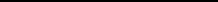 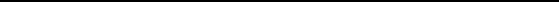 系我校在编在岗教师。52019 年2019 年2019 年月日日姓名性别性别出生日期出生日期出生日期政治姓名性别性别出生日期出生日期出生日期面貌面貌现任职学校现任职学校户户籍籍像像像（填至村小）（填至村小）所在地所在地所在地所在地片片片职称兼任行政职务兼任行政职务兼任行政职务联系电话联系电话联系电话联系电话参工时学参工时学现有学历现有学历现在职进修现在职进修现在职进修参工时学参工时学(何时何校(何时何校现在职进修现在职进修现在职进修历及专业历及专业(何时何校(何时何校学历及专业学历及专业学历及专业历及专业历及专业何专业毕业)何专业毕业)学历及专业学历及专业学历及专业何专业毕业)何专业毕业)高 中高 中高 中城区高 中连续工龄计连续工龄计报考类别报考类别职 高职 高职 高报教师资格教师资格教师资格职 高算时间算时间报考类别报考类别初 中初 中初 中学考乡镇教师资格教师资格教师资格算时间算时间(相应栏打(相应栏打初 中初 中初 中学考乡镇(相应栏打(相应栏打(相应栏打初 中(相应栏打(相应栏打范乡镇(相应栏打(相应栏打(相应栏打初 中(相应栏打(相应栏打小 学小 学小 学范控制(相应栏打(相应栏打(相应栏打初 中“√”)小 学小 学小 学范控制“√”)“√”)“√”)小 学小 学小 学科围控制“√”)“√”)正式安置正式安置幼儿园幼儿园幼儿园科围区小 学正式安置正式安置幼儿园幼儿园幼儿园区小 学任教时间任教时间幼儿园幼儿园幼儿园任教时间任教时间幼儿园幼儿园幼儿园幼 儿任教时间任教时间幼 儿项  目获奖艰苦学校经历年度考核学历合计自评分复评分我已仔细阅读本次选调公告，理解其内容，我郑重承诺：我已仔细阅读本次选调公告，理解其内容，我郑重承诺：我已仔细阅读本次选调公告，理解其内容，我郑重承诺：我已仔细阅读本次选调公告，理解其内容，我郑重承诺：我已仔细阅读本次选调公告，理解其内容，我郑重承诺：我已仔细阅读本次选调公告，理解其内容，我郑重承诺：我已仔细阅读本次选调公告，理解其内容，我郑重承诺：我已仔细阅读本次选调公告，理解其内容，我郑重承诺：我已仔细阅读本次选调公告，理解其内容，我郑重承诺：我已仔细阅读本次选调公告，理解其内容，我郑重承诺：我已仔细阅读本次选调公告，理解其内容，我郑重承诺：我已仔细阅读本次选调公告，理解其内容，我郑重承诺：我已仔细阅读本次选调公告，理解其内容，我郑重承诺：我已仔细阅读本次选调公告，理解其内容，我郑重承诺：我已仔细阅读本次选调公告，理解其内容，我郑重承诺：我已仔细阅读本次选调公告，理解其内容，我郑重承诺：我已仔细阅读本次选调公告，理解其内容，我郑重承诺：我已仔细阅读本次选调公告，理解其内容，我郑重承诺：我已仔细阅读本次选调公告，理解其内容，我郑重承诺：我已仔细阅读本次选调公告，理解其内容，我郑重承诺：我已仔细阅读本次选调公告，理解其内容，我郑重承诺：1.认真阅读了《江安县人力资源和社会保障局 江安县教育和体育局 2019 年秋期城区及1.认真阅读了《江安县人力资源和社会保障局 江安县教育和体育局 2019 年秋期城区及1.认真阅读了《江安县人力资源和社会保障局 江安县教育和体育局 2019 年秋期城区及1.认真阅读了《江安县人力资源和社会保障局 江安县教育和体育局 2019 年秋期城区及1.认真阅读了《江安县人力资源和社会保障局 江安县教育和体育局 2019 年秋期城区及1.认真阅读了《江安县人力资源和社会保障局 江安县教育和体育局 2019 年秋期城区及1.认真阅读了《江安县人力资源和社会保障局 江安县教育和体育局 2019 年秋期城区及1.认真阅读了《江安县人力资源和社会保障局 江安县教育和体育局 2019 年秋期城区及1.认真阅读了《江安县人力资源和社会保障局 江安县教育和体育局 2019 年秋期城区及1.认真阅读了《江安县人力资源和社会保障局 江安县教育和体育局 2019 年秋期城区及1.认真阅读了《江安县人力资源和社会保障局 江安县教育和体育局 2019 年秋期城区及1.认真阅读了《江安县人力资源和社会保障局 江安县教育和体育局 2019 年秋期城区及1.认真阅读了《江安县人力资源和社会保障局 江安县教育和体育局 2019 年秋期城区及1.认真阅读了《江安县人力资源和社会保障局 江安县教育和体育局 2019 年秋期城区及1.认真阅读了《江安县人力资源和社会保障局 江安县教育和体育局 2019 年秋期城区及1.认真阅读了《江安县人力资源和社会保障局 江安县教育和体育局 2019 年秋期城区及1.认真阅读了《江安县人力资源和社会保障局 江安县教育和体育局 2019 年秋期城区及1.认真阅读了《江安县人力资源和社会保障局 江安县教育和体育局 2019 年秋期城区及1.认真阅读了《江安县人力资源和社会保障局 江安县教育和体育局 2019 年秋期城区及1.认真阅读了《江安县人力资源和社会保障局 江安县教育和体育局 2019 年秋期城区及1.认真阅读了《江安县人力资源和社会保障局 江安县教育和体育局 2019 年秋期城区及1.认真阅读了《江安县人力资源和社会保障局 江安县教育和体育局 2019 年秋期城区及1.认真阅读了《江安县人力资源和社会保障局 江安县教育和体育局 2019 年秋期城区及1.认真阅读了《江安县人力资源和社会保障局 江安县教育和体育局 2019 年秋期城区及1.认真阅读了《江安县人力资源和社会保障局 江安县教育和体育局 2019 年秋期城区及1.认真阅读了《江安县人力资源和社会保障局 江安县教育和体育局 2019 年秋期城区及1.认真阅读了《江安县人力资源和社会保障局 江安县教育和体育局 2019 年秋期城区及乡镇控制区部分幼儿园公开选调在职人员的公告》，并了解了此次城招程序由报名、资格审乡镇控制区部分幼儿园公开选调在职人员的公告》，并了解了此次城招程序由报名、资格审乡镇控制区部分幼儿园公开选调在职人员的公告》，并了解了此次城招程序由报名、资格审乡镇控制区部分幼儿园公开选调在职人员的公告》，并了解了此次城招程序由报名、资格审乡镇控制区部分幼儿园公开选调在职人员的公告》，并了解了此次城招程序由报名、资格审乡镇控制区部分幼儿园公开选调在职人员的公告》，并了解了此次城招程序由报名、资格审乡镇控制区部分幼儿园公开选调在职人员的公告》，并了解了此次城招程序由报名、资格审乡镇控制区部分幼儿园公开选调在职人员的公告》，并了解了此次城招程序由报名、资格审乡镇控制区部分幼儿园公开选调在职人员的公告》，并了解了此次城招程序由报名、资格审乡镇控制区部分幼儿园公开选调在职人员的公告》，并了解了此次城招程序由报名、资格审乡镇控制区部分幼儿园公开选调在职人员的公告》，并了解了此次城招程序由报名、资格审乡镇控制区部分幼儿园公开选调在职人员的公告》，并了解了此次城招程序由报名、资格审乡镇控制区部分幼儿园公开选调在职人员的公告》，并了解了此次城招程序由报名、资格审乡镇控制区部分幼儿园公开选调在职人员的公告》，并了解了此次城招程序由报名、资格审乡镇控制区部分幼儿园公开选调在职人员的公告》，并了解了此次城招程序由报名、资格审乡镇控制区部分幼儿园公开选调在职人员的公告》，并了解了此次城招程序由报名、资格审乡镇控制区部分幼儿园公开选调在职人员的公告》，并了解了此次城招程序由报名、资格审乡镇控制区部分幼儿园公开选调在职人员的公告》，并了解了此次城招程序由报名、资格审乡镇控制区部分幼儿园公开选调在职人员的公告》，并了解了此次城招程序由报名、资格审乡镇控制区部分幼儿园公开选调在职人员的公告》，并了解了此次城招程序由报名、资格审乡镇控制区部分幼儿园公开选调在职人员的公告》，并了解了此次城招程序由报名、资格审乡镇控制区部分幼儿园公开选调在职人员的公告》，并了解了此次城招程序由报名、资格审乡镇控制区部分幼儿园公开选调在职人员的公告》，并了解了此次城招程序由报名、资格审乡镇控制区部分幼儿园公开选调在职人员的公告》，并了解了此次城招程序由报名、资格审乡镇控制区部分幼儿园公开选调在职人员的公告》，并了解了此次城招程序由报名、资格审乡镇控制区部分幼儿园公开选调在职人员的公告》，并了解了此次城招程序由报名、资格审乡镇控制区部分幼儿园公开选调在职人员的公告》，并了解了此次城招程序由报名、资格审查及考核加分、考试、正式选调等环节组成；查及考核加分、考试、正式选调等环节组成；查及考核加分、考试、正式选调等环节组成；查及考核加分、考试、正式选调等环节组成；查及考核加分、考试、正式选调等环节组成；查及考核加分、考试、正式选调等环节组成；查及考核加分、考试、正式选调等环节组成；查及考核加分、考试、正式选调等环节组成；查及考核加分、考试、正式选调等环节组成；查及考核加分、考试、正式选调等环节组成；查及考核加分、考试、正式选调等环节组成；查及考核加分、考试、正式选调等环节组成；查及考核加分、考试、正式选调等环节组成；查及考核加分、考试、正式选调等环节组成；查及考核加分、考试、正式选调等环节组成；查及考核加分、考试、正式选调等环节组成；2.所提供的证书、证件、证明等报名信息和材料属实，对因提供信息或证件不真实或违2.所提供的证书、证件、证明等报名信息和材料属实，对因提供信息或证件不真实或违2.所提供的证书、证件、证明等报名信息和材料属实，对因提供信息或证件不真实或违2.所提供的证书、证件、证明等报名信息和材料属实，对因提供信息或证件不真实或违2.所提供的证书、证件、证明等报名信息和材料属实，对因提供信息或证件不真实或违2.所提供的证书、证件、证明等报名信息和材料属实，对因提供信息或证件不真实或违2.所提供的证书、证件、证明等报名信息和材料属实，对因提供信息或证件不真实或违2.所提供的证书、证件、证明等报名信息和材料属实，对因提供信息或证件不真实或违2.所提供的证书、证件、证明等报名信息和材料属实，对因提供信息或证件不真实或违2.所提供的证书、证件、证明等报名信息和材料属实，对因提供信息或证件不真实或违2.所提供的证书、证件、证明等报名信息和材料属实，对因提供信息或证件不真实或违2.所提供的证书、证件、证明等报名信息和材料属实，对因提供信息或证件不真实或违2.所提供的证书、证件、证明等报名信息和材料属实，对因提供信息或证件不真实或违2.所提供的证书、证件、证明等报名信息和材料属实，对因提供信息或证件不真实或违2.所提供的证书、证件、证明等报名信息和材料属实，对因提供信息或证件不真实或违2.所提供的证书、证件、证明等报名信息和材料属实，对因提供信息或证件不真实或违2.所提供的证书、证件、证明等报名信息和材料属实，对因提供信息或证件不真实或违2.所提供的证书、证件、证明等报名信息和材料属实，对因提供信息或证件不真实或违2.所提供的证书、证件、证明等报名信息和材料属实，对因提供信息或证件不真实或违2.所提供的证书、证件、证明等报名信息和材料属实，对因提供信息或证件不真实或违2.所提供的证书、证件、证明等报名信息和材料属实，对因提供信息或证件不真实或违2.所提供的证书、证件、证明等报名信息和材料属实，对因提供信息或证件不真实或违2.所提供的证书、证件、证明等报名信息和材料属实，对因提供信息或证件不真实或违2.所提供的证书、证件、证明等报名信息和材料属实，对因提供信息或证件不真实或违2.所提供的证书、证件、证明等报名信息和材料属实，对因提供信息或证件不真实或违2.所提供的证书、证件、证明等报名信息和材料属实，对因提供信息或证件不真实或违2.所提供的证书、证件、证明等报名信息和材料属实，对因提供信息或证件不真实或违反有关纪律规定所造成的后果，本人自愿承担相应的责任；反有关纪律规定所造成的后果，本人自愿承担相应的责任；反有关纪律规定所造成的后果，本人自愿承担相应的责任；反有关纪律规定所造成的后果，本人自愿承担相应的责任；反有关纪律规定所造成的后果，本人自愿承担相应的责任；反有关纪律规定所造成的后果，本人自愿承担相应的责任；反有关纪律规定所造成的后果，本人自愿承担相应的责任；反有关纪律规定所造成的后果，本人自愿承担相应的责任；反有关纪律规定所造成的后果，本人自愿承担相应的责任；反有关纪律规定所造成的后果，本人自愿承担相应的责任；反有关纪律规定所造成的后果，本人自愿承担相应的责任；反有关纪律规定所造成的后果，本人自愿承担相应的责任；反有关纪律规定所造成的后果，本人自愿承担相应的责任；反有关纪律规定所造成的后果，本人自愿承担相应的责任；反有关纪律规定所造成的后果，本人自愿承担相应的责任；反有关纪律规定所造成的后果，本人自愿承担相应的责任；反有关纪律规定所造成的后果，本人自愿承担相应的责任；反有关纪律规定所造成的后果，本人自愿承担相应的责任；反有关纪律规定所造成的后果，本人自愿承担相应的责任；考3.认真遵守选调后在我县教育系统服务期 5 年的制度，因自身原因未完成服务期的，缴3.认真遵守选调后在我县教育系统服务期 5 年的制度，因自身原因未完成服务期的，缴3.认真遵守选调后在我县教育系统服务期 5 年的制度，因自身原因未完成服务期的，缴3.认真遵守选调后在我县教育系统服务期 5 年的制度，因自身原因未完成服务期的，缴3.认真遵守选调后在我县教育系统服务期 5 年的制度，因自身原因未完成服务期的，缴3.认真遵守选调后在我县教育系统服务期 5 年的制度，因自身原因未完成服务期的，缴3.认真遵守选调后在我县教育系统服务期 5 年的制度，因自身原因未完成服务期的，缴3.认真遵守选调后在我县教育系统服务期 5 年的制度，因自身原因未完成服务期的，缴3.认真遵守选调后在我县教育系统服务期 5 年的制度，因自身原因未完成服务期的，缴3.认真遵守选调后在我县教育系统服务期 5 年的制度，因自身原因未完成服务期的，缴3.认真遵守选调后在我县教育系统服务期 5 年的制度，因自身原因未完成服务期的，缴3.认真遵守选调后在我县教育系统服务期 5 年的制度，因自身原因未完成服务期的，缴3.认真遵守选调后在我县教育系统服务期 5 年的制度，因自身原因未完成服务期的，缴3.认真遵守选调后在我县教育系统服务期 5 年的制度，因自身原因未完成服务期的，缴3.认真遵守选调后在我县教育系统服务期 5 年的制度，因自身原因未完成服务期的，缴3.认真遵守选调后在我县教育系统服务期 5 年的制度，因自身原因未完成服务期的，缴3.认真遵守选调后在我县教育系统服务期 5 年的制度，因自身原因未完成服务期的，缴3.认真遵守选调后在我县教育系统服务期 5 年的制度，因自身原因未完成服务期的，缴3.认真遵守选调后在我县教育系统服务期 5 年的制度，因自身原因未完成服务期的，缴3.认真遵守选调后在我县教育系统服务期 5 年的制度，因自身原因未完成服务期的，缴3.认真遵守选调后在我县教育系统服务期 5 年的制度，因自身原因未完成服务期的，缴3.认真遵守选调后在我县教育系统服务期 5 年的制度，因自身原因未完成服务期的，缴3.认真遵守选调后在我县教育系统服务期 5 年的制度，因自身原因未完成服务期的，缴3.认真遵守选调后在我县教育系统服务期 5 年的制度，因自身原因未完成服务期的，缴3.认真遵守选调后在我县教育系统服务期 5 年的制度，因自身原因未完成服务期的，缴3.认真遵守选调后在我县教育系统服务期 5 年的制度，因自身原因未完成服务期的，缴3.认真遵守选调后在我县教育系统服务期 5 年的制度，因自身原因未完成服务期的，缴考纳基本违约金 50000 元，每服务满 1 月减少 833 元；纳基本违约金 50000 元，每服务满 1 月减少 833 元；纳基本违约金 50000 元，每服务满 1 月减少 833 元；纳基本违约金 50000 元，每服务满 1 月减少 833 元；纳基本违约金 50000 元，每服务满 1 月减少 833 元；纳基本违约金 50000 元，每服务满 1 月减少 833 元；纳基本违约金 50000 元，每服务满 1 月减少 833 元；纳基本违约金 50000 元，每服务满 1 月减少 833 元；纳基本违约金 50000 元，每服务满 1 月减少 833 元；纳基本违约金 50000 元，每服务满 1 月减少 833 元；纳基本违约金 50000 元，每服务满 1 月减少 833 元；纳基本违约金 50000 元，每服务满 1 月减少 833 元；纳基本违约金 50000 元，每服务满 1 月减少 833 元；纳基本违约金 50000 元，每服务满 1 月减少 833 元；纳基本违约金 50000 元，每服务满 1 月减少 833 元；纳基本违约金 50000 元，每服务满 1 月减少 833 元；纳基本违约金 50000 元，每服务满 1 月减少 833 元；纳基本违约金 50000 元，每服务满 1 月减少 833 元；纳基本违约金 50000 元，每服务满 1 月减少 833 元；生纳基本违约金 50000 元，每服务满 1 月减少 833 元；纳基本违约金 50000 元，每服务满 1 月减少 833 元；纳基本违约金 50000 元，每服务满 1 月减少 833 元；纳基本违约金 50000 元，每服务满 1 月减少 833 元；纳基本违约金 50000 元，每服务满 1 月减少 833 元；纳基本违约金 50000 元，每服务满 1 月减少 833 元；纳基本违约金 50000 元，每服务满 1 月减少 833 元；纳基本违约金 50000 元，每服务满 1 月减少 833 元；纳基本违约金 50000 元，每服务满 1 月减少 833 元；纳基本违约金 50000 元，每服务满 1 月减少 833 元；纳基本违约金 50000 元，每服务满 1 月减少 833 元；纳基本违约金 50000 元，每服务满 1 月减少 833 元；纳基本违约金 50000 元，每服务满 1 月减少 833 元；纳基本违约金 50000 元，每服务满 1 月减少 833 元；纳基本违约金 50000 元，每服务满 1 月减少 833 元；纳基本违约金 50000 元，每服务满 1 月减少 833 元；纳基本违约金 50000 元，每服务满 1 月减少 833 元；纳基本违约金 50000 元，每服务满 1 月减少 833 元；纳基本违约金 50000 元，每服务满 1 月减少 833 元；生4.服从安排，按要求到相应学校支教；4.服从安排，按要求到相应学校支教；4.服从安排，按要求到相应学校支教；4.服从安排，按要求到相应学校支教；4.服从安排，按要求到相应学校支教；4.服从安排，按要求到相应学校支教；4.服从安排，按要求到相应学校支教；4.服从安排，按要求到相应学校支教；4.服从安排，按要求到相应学校支教；4.服从安排，按要求到相应学校支教；4.服从安排，按要求到相应学校支教；4.服从安排，按要求到相应学校支教；4.服从安排，按要求到相应学校支教；承4.服从安排，按要求到相应学校支教；4.服从安排，按要求到相应学校支教；4.服从安排，按要求到相应学校支教；4.服从安排，按要求到相应学校支教；4.服从安排，按要求到相应学校支教；4.服从安排，按要求到相应学校支教；4.服从安排，按要求到相应学校支教；4.服从安排，按要求到相应学校支教；4.服从安排，按要求到相应学校支教；4.服从安排，按要求到相应学校支教；4.服从安排，按要求到相应学校支教；4.服从安排，按要求到相应学校支教；4.服从安排，按要求到相应学校支教；承5.若 2018-2019 学年度考核结论为基本合格及以下等次，或在县级有关部门正式出文聘5.若 2018-2019 学年度考核结论为基本合格及以下等次，或在县级有关部门正式出文聘5.若 2018-2019 学年度考核结论为基本合格及以下等次，或在县级有关部门正式出文聘5.若 2018-2019 学年度考核结论为基本合格及以下等次，或在县级有关部门正式出文聘5.若 2018-2019 学年度考核结论为基本合格及以下等次，或在县级有关部门正式出文聘5.若 2018-2019 学年度考核结论为基本合格及以下等次，或在县级有关部门正式出文聘5.若 2018-2019 学年度考核结论为基本合格及以下等次，或在县级有关部门正式出文聘5.若 2018-2019 学年度考核结论为基本合格及以下等次，或在县级有关部门正式出文聘5.若 2018-2019 学年度考核结论为基本合格及以下等次，或在县级有关部门正式出文聘5.若 2018-2019 学年度考核结论为基本合格及以下等次，或在县级有关部门正式出文聘5.若 2018-2019 学年度考核结论为基本合格及以下等次，或在县级有关部门正式出文聘5.若 2018-2019 学年度考核结论为基本合格及以下等次，或在县级有关部门正式出文聘5.若 2018-2019 学年度考核结论为基本合格及以下等次，或在县级有关部门正式出文聘5.若 2018-2019 学年度考核结论为基本合格及以下等次，或在县级有关部门正式出文聘5.若 2018-2019 学年度考核结论为基本合格及以下等次，或在县级有关部门正式出文聘5.若 2018-2019 学年度考核结论为基本合格及以下等次，或在县级有关部门正式出文聘5.若 2018-2019 学年度考核结论为基本合格及以下等次，或在县级有关部门正式出文聘5.若 2018-2019 学年度考核结论为基本合格及以下等次，或在县级有关部门正式出文聘5.若 2018-2019 学年度考核结论为基本合格及以下等次，或在县级有关部门正式出文聘5.若 2018-2019 学年度考核结论为基本合格及以下等次，或在县级有关部门正式出文聘5.若 2018-2019 学年度考核结论为基本合格及以下等次，或在县级有关部门正式出文聘5.若 2018-2019 学年度考核结论为基本合格及以下等次，或在县级有关部门正式出文聘5.若 2018-2019 学年度考核结论为基本合格及以下等次，或在县级有关部门正式出文聘5.若 2018-2019 学年度考核结论为基本合格及以下等次，或在县级有关部门正式出文聘5.若 2018-2019 学年度考核结论为基本合格及以下等次，或在县级有关部门正式出文聘5.若 2018-2019 学年度考核结论为基本合格及以下等次，或在县级有关部门正式出文聘5.若 2018-2019 学年度考核结论为基本合格及以下等次，或在县级有关部门正式出文聘诺5.若 2018-2019 学年度考核结论为基本合格及以下等次，或在县级有关部门正式出文聘5.若 2018-2019 学年度考核结论为基本合格及以下等次，或在县级有关部门正式出文聘5.若 2018-2019 学年度考核结论为基本合格及以下等次，或在县级有关部门正式出文聘5.若 2018-2019 学年度考核结论为基本合格及以下等次，或在县级有关部门正式出文聘5.若 2018-2019 学年度考核结论为基本合格及以下等次，或在县级有关部门正式出文聘5.若 2018-2019 学年度考核结论为基本合格及以下等次，或在县级有关部门正式出文聘5.若 2018-2019 学年度考核结论为基本合格及以下等次，或在县级有关部门正式出文聘5.若 2018-2019 学年度考核结论为基本合格及以下等次，或在县级有关部门正式出文聘5.若 2018-2019 学年度考核结论为基本合格及以下等次，或在县级有关部门正式出文聘5.若 2018-2019 学年度考核结论为基本合格及以下等次，或在县级有关部门正式出文聘5.若 2018-2019 学年度考核结论为基本合格及以下等次，或在县级有关部门正式出文聘5.若 2018-2019 学年度考核结论为基本合格及以下等次，或在县级有关部门正式出文聘5.若 2018-2019 学年度考核结论为基本合格及以下等次，或在县级有关部门正式出文聘5.若 2018-2019 学年度考核结论为基本合格及以下等次，或在县级有关部门正式出文聘5.若 2018-2019 学年度考核结论为基本合格及以下等次，或在县级有关部门正式出文聘5.若 2018-2019 学年度考核结论为基本合格及以下等次，或在县级有关部门正式出文聘5.若 2018-2019 学年度考核结论为基本合格及以下等次，或在县级有关部门正式出文聘5.若 2018-2019 学年度考核结论为基本合格及以下等次，或在县级有关部门正式出文聘5.若 2018-2019 学年度考核结论为基本合格及以下等次，或在县级有关部门正式出文聘5.若 2018-2019 学年度考核结论为基本合格及以下等次，或在县级有关部门正式出文聘5.若 2018-2019 学年度考核结论为基本合格及以下等次，或在县级有关部门正式出文聘5.若 2018-2019 学年度考核结论为基本合格及以下等次，或在县级有关部门正式出文聘5.若 2018-2019 学年度考核结论为基本合格及以下等次，或在县级有关部门正式出文聘5.若 2018-2019 学年度考核结论为基本合格及以下等次，或在县级有关部门正式出文聘5.若 2018-2019 学年度考核结论为基本合格及以下等次，或在县级有关部门正式出文聘5.若 2018-2019 学年度考核结论为基本合格及以下等次，或在县级有关部门正式出文聘5.若 2018-2019 学年度考核结论为基本合格及以下等次，或在县级有关部门正式出文聘诺任前受到书面通报批评、党纪政纪处分，或 2019 年春期所任教学科成绩有低于同类学校县任前受到书面通报批评、党纪政纪处分，或 2019 年春期所任教学科成绩有低于同类学校县任前受到书面通报批评、党纪政纪处分，或 2019 年春期所任教学科成绩有低于同类学校县任前受到书面通报批评、党纪政纪处分，或 2019 年春期所任教学科成绩有低于同类学校县任前受到书面通报批评、党纪政纪处分，或 2019 年春期所任教学科成绩有低于同类学校县任前受到书面通报批评、党纪政纪处分，或 2019 年春期所任教学科成绩有低于同类学校县任前受到书面通报批评、党纪政纪处分，或 2019 年春期所任教学科成绩有低于同类学校县任前受到书面通报批评、党纪政纪处分，或 2019 年春期所任教学科成绩有低于同类学校县任前受到书面通报批评、党纪政纪处分，或 2019 年春期所任教学科成绩有低于同类学校县任前受到书面通报批评、党纪政纪处分，或 2019 年春期所任教学科成绩有低于同类学校县任前受到书面通报批评、党纪政纪处分，或 2019 年春期所任教学科成绩有低于同类学校县任前受到书面通报批评、党纪政纪处分，或 2019 年春期所任教学科成绩有低于同类学校县任前受到书面通报批评、党纪政纪处分，或 2019 年春期所任教学科成绩有低于同类学校县任前受到书面通报批评、党纪政纪处分，或 2019 年春期所任教学科成绩有低于同类学校县任前受到书面通报批评、党纪政纪处分，或 2019 年春期所任教学科成绩有低于同类学校县任前受到书面通报批评、党纪政纪处分，或 2019 年春期所任教学科成绩有低于同类学校县任前受到书面通报批评、党纪政纪处分，或 2019 年春期所任教学科成绩有低于同类学校县任前受到书面通报批评、党纪政纪处分，或 2019 年春期所任教学科成绩有低于同类学校县任前受到书面通报批评、党纪政纪处分，或 2019 年春期所任教学科成绩有低于同类学校县任前受到书面通报批评、党纪政纪处分，或 2019 年春期所任教学科成绩有低于同类学校县任前受到书面通报批评、党纪政纪处分，或 2019 年春期所任教学科成绩有低于同类学校县任前受到书面通报批评、党纪政纪处分，或 2019 年春期所任教学科成绩有低于同类学校县任前受到书面通报批评、党纪政纪处分，或 2019 年春期所任教学科成绩有低于同类学校县任前受到书面通报批评、党纪政纪处分，或 2019 年春期所任教学科成绩有低于同类学校县任前受到书面通报批评、党纪政纪处分，或 2019 年春期所任教学科成绩有低于同类学校县任前受到书面通报批评、党纪政纪处分，或 2019 年春期所任教学科成绩有低于同类学校县任前受到书面通报批评、党纪政纪处分，或 2019 年春期所任教学科成绩有低于同类学校县任前受到书面通报批评、党纪政纪处分，或 2019 年春期所任教学科成绩有低于同类学校县任前受到书面通报批评、党纪政纪处分，或 2019 年春期所任教学科成绩有低于同类学校县任前受到书面通报批评、党纪政纪处分，或 2019 年春期所任教学科成绩有低于同类学校县任前受到书面通报批评、党纪政纪处分，或 2019 年春期所任教学科成绩有低于同类学校县任前受到书面通报批评、党纪政纪处分，或 2019 年春期所任教学科成绩有低于同类学校县任前受到书面通报批评、党纪政纪处分，或 2019 年春期所任教学科成绩有低于同类学校县任前受到书面通报批评、党纪政纪处分，或 2019 年春期所任教学科成绩有低于同类学校县任前受到书面通报批评、党纪政纪处分，或 2019 年春期所任教学科成绩有低于同类学校县任前受到书面通报批评、党纪政纪处分，或 2019 年春期所任教学科成绩有低于同类学校县任前受到书面通报批评、党纪政纪处分，或 2019 年春期所任教学科成绩有低于同类学校县任前受到书面通报批评、党纪政纪处分，或 2019 年春期所任教学科成绩有低于同类学校县任前受到书面通报批评、党纪政纪处分，或 2019 年春期所任教学科成绩有低于同类学校县任前受到书面通报批评、党纪政纪处分，或 2019 年春期所任教学科成绩有低于同类学校县任前受到书面通报批评、党纪政纪处分，或 2019 年春期所任教学科成绩有低于同类学校县任前受到书面通报批评、党纪政纪处分，或 2019 年春期所任教学科成绩有低于同类学校县任前受到书面通报批评、党纪政纪处分，或 2019 年春期所任教学科成绩有低于同类学校县任前受到书面通报批评、党纪政纪处分，或 2019 年春期所任教学科成绩有低于同类学校县任前受到书面通报批评、党纪政纪处分，或 2019 年春期所任教学科成绩有低于同类学校县任前受到书面通报批评、党纪政纪处分，或 2019 年春期所任教学科成绩有低于同类学校县任前受到书面通报批评、党纪政纪处分，或 2019 年春期所任教学科成绩有低于同类学校县任前受到书面通报批评、党纪政纪处分，或 2019 年春期所任教学科成绩有低于同类学校县任前受到书面通报批评、党纪政纪处分，或 2019 年春期所任教学科成绩有低于同类学校县任前受到书面通报批评、党纪政纪处分，或 2019 年春期所任教学科成绩有低于同类学校县任前受到书面通报批评、党纪政纪处分，或 2019 年春期所任教学科成绩有低于同类学校县任前受到书面通报批评、党纪政纪处分，或 2019 年春期所任教学科成绩有低于同类学校县任前受到书面通报批评、党纪政纪处分，或 2019 年春期所任教学科成绩有低于同类学校县任前受到书面通报批评、党纪政纪处分，或 2019 年春期所任教学科成绩有低于同类学校县平均的（审核方式同报考条件），取消选调。平均的（审核方式同报考条件），取消选调。平均的（审核方式同报考条件），取消选调。平均的（审核方式同报考条件），取消选调。平均的（审核方式同报考条件），取消选调。平均的（审核方式同报考条件），取消选调。平均的（审核方式同报考条件），取消选调。平均的（审核方式同报考条件），取消选调。平均的（审核方式同报考条件），取消选调。平均的（审核方式同报考条件），取消选调。平均的（审核方式同报考条件），取消选调。平均的（审核方式同报考条件），取消选调。平均的（审核方式同报考条件），取消选调。平均的（审核方式同报考条件），取消选调。平均的（审核方式同报考条件），取消选调。平均的（审核方式同报考条件），取消选调。6.试用期满考核不合格退回原单位工作（原单位满编的，安排到乡镇非控制区空编学校6.试用期满考核不合格退回原单位工作（原单位满编的，安排到乡镇非控制区空编学校6.试用期满考核不合格退回原单位工作（原单位满编的，安排到乡镇非控制区空编学校6.试用期满考核不合格退回原单位工作（原单位满编的，安排到乡镇非控制区空编学校6.试用期满考核不合格退回原单位工作（原单位满编的，安排到乡镇非控制区空编学校6.试用期满考核不合格退回原单位工作（原单位满编的，安排到乡镇非控制区空编学校6.试用期满考核不合格退回原单位工作（原单位满编的，安排到乡镇非控制区空编学校6.试用期满考核不合格退回原单位工作（原单位满编的，安排到乡镇非控制区空编学校6.试用期满考核不合格退回原单位工作（原单位满编的，安排到乡镇非控制区空编学校6.试用期满考核不合格退回原单位工作（原单位满编的，安排到乡镇非控制区空编学校6.试用期满考核不合格退回原单位工作（原单位满编的，安排到乡镇非控制区空编学校6.试用期满考核不合格退回原单位工作（原单位满编的，安排到乡镇非控制区空编学校6.试用期满考核不合格退回原单位工作（原单位满编的，安排到乡镇非控制区空编学校6.试用期满考核不合格退回原单位工作（原单位满编的，安排到乡镇非控制区空编学校6.试用期满考核不合格退回原单位工作（原单位满编的，安排到乡镇非控制区空编学校6.试用期满考核不合格退回原单位工作（原单位满编的，安排到乡镇非控制区空编学校6.试用期满考核不合格退回原单位工作（原单位满编的，安排到乡镇非控制区空编学校6.试用期满考核不合格退回原单位工作（原单位满编的，安排到乡镇非控制区空编学校6.试用期满考核不合格退回原单位工作（原单位满编的，安排到乡镇非控制区空编学校6.试用期满考核不合格退回原单位工作（原单位满编的，安排到乡镇非控制区空编学校6.试用期满考核不合格退回原单位工作（原单位满编的，安排到乡镇非控制区空编学校6.试用期满考核不合格退回原单位工作（原单位满编的，安排到乡镇非控制区空编学校6.试用期满考核不合格退回原单位工作（原单位满编的，安排到乡镇非控制区空编学校6.试用期满考核不合格退回原单位工作（原单位满编的，安排到乡镇非控制区空编学校6.试用期满考核不合格退回原单位工作（原单位满编的，安排到乡镇非控制区空编学校6.试用期满考核不合格退回原单位工作（原单位满编的，安排到乡镇非控制区空编学校6.试用期满考核不合格退回原单位工作（原单位满编的，安排到乡镇非控制区空编学校工作）。工作）。工作）。考生本人签名：考生本人签名：考生本人签名：考生本人签名：考生本人签名：考生本人签名：考生本人签名：2019 年2019 年月月日日以 下 由 现 任 职 单 位 填 写以 下 由 现 任 职 单 位 填 写以 下 由 现 任 职 单 位 填 写以 下 由 现 任 职 单 位 填 写以 下 由 现 任 职 单 位 填 写以 下 由 现 任 职 单 位 填 写以 下 由 现 任 职 单 位 填 写以 下 由 现 任 职 单 位 填 写以 下 由 现 任 职 单 位 填 写以 下 由 现 任 职 单 位 填 写以 下 由 现 任 职 单 位 填 写以 下 由 现 任 职 单 位 填 写以 下 由 现 任 职 单 位 填 写以 下 由 现 任 职 单 位 填 写年度考2014-2014-2015-2015-2016-2016-2017-2017-2017-2018-年度考201520162016201720172018 学2018 学2018 学2019 学2019 学免填核结论201520162016201720172018 学2018 学2018 学2019 学2019 学免填核结论学年学年学年学年学年学年年年年年学年学年学年学年学年学年年年年年任教年级、任教年级、任教年级、任教学任教学班级平均班级平均初审结果初审结果初审结果初审结果第任教年级、任教年级、任教年级、任教学任教学班级平均班级平均排  序排  序第2018 年秋期2018 年秋期2018 年秋期2018 年秋期班级班级班级科科分分核查分数核查分数核查分数是否合格排  序排  序2018 年秋期2018 年秋期2018 年秋期2018 年秋期班级班级班级科科分分核查分数核查分数核查分数是否合格排  序排  序2018 年秋期2018 年秋期2018 年秋期2018 年秋期核查分数核查分数核查分数是否合格排  序排  序监测（抽测）监测（抽测）监测（抽测）监测（抽测）监测（抽测）核查分数核查分数核查分数是否合格2017-2018 年2017-2018 年2017-2018 年名 次名 次监测（抽测）监测（抽测）监测（抽测）监测（抽测）监测（抽测）2017-2018 年2017-2018 年2017-2018 年名 次名 次监测（抽测）监测（抽测）监测（抽测）监测（抽测）监测（抽测）2017-2018 年2017-2018 年2017-2018 年名 次名 次学科成绩学科成绩度考核得分排度考核得分排度考核得分排名学科成绩学科成绩度考核得分排度考核得分排度考核得分排名（艺体学科（艺体学科（艺体学科（艺体学科度考核得分排度考核得分排度考核得分排名（艺体学科（艺体学科（艺体学科（艺体学科序居于所在序居于所在序居于所在（艺体学科（艺体学科（艺体学科（艺体学科序居于所在序居于所在序居于所在为 2019 年春为 2019 年春为 2019 年春为 2019 年春为 2019 年春单单位为 2019 年春为 2019 年春为 2019 年春为 2019 年春为 2019 年春单单位为 2019 年春为 2019 年春为 2019 年春为 2019 年春为 2019 年春单单位期县级艺体期县级艺体期县级艺体期县级艺体排  序排  序期县级艺体期县级艺体期县级艺体期县级艺体排  序排  序前前%抽测成绩）抽测成绩）抽测成绩）抽测成绩）排  序排  序前前%抽测成绩）抽测成绩）抽测成绩）抽测成绩）比 例比 例前前%抽测成绩）抽测成绩）抽测成绩）抽测成绩）比 例比 例前前%比 例比 例比 例比 例学校学校意见意见负责人（签名）：负责人（签名）：负责人（签名）：负责人（签名）：负责人（签名）：负责人（签名）：负责人（签名）：负责人（签名）：负责人（签名）：公章公章负责人（签名）：负责人（签名）：负责人（签名）：负责人（签名）：负责人（签名）：负责人（签名）：负责人（签名）：负责人（签名）：负责人（签名）：公章公章2019 年  月2019 年  月2019 年  月2019 年  月2019 年  月日以以下  由  工下  由  工下  由  工作人  员人  员人  员填  写填  写填  写初审同同意意意报报考。考。考。初审意见审查人：审查人：审查人：2019 年2019 年2019 年2019 年月月日日复审同同意意报报考。考。考。考。考。意见审查人：审查人：审查人：2019 年2019 年2019 年月月日审查人：审查人：审查人：2019 年2019 年2019 年月月日2019 年2019 年2019 年月月日姓名性别性别出生日期出生日期出生日期出生日期出生日期出生日期政治政治政治姓名性别性别出生日期出生日期出生日期出生日期出生日期出生日期面貌面貌面貌面貌面貌面貌现任职学校现任职学校户户籍像像像（填至村小）（填至村小）所在地所在地所在地片片片职称兼任行政职务兼任行政职务兼任行政职务兼任行政职务兼任行政职务兼任行政职务兼任行政职务联系电话联系电话联系电话参工时学参工时学现有学历现有学历现有学历现有学历现在职进修现在职进修现在职进修现在职进修参工时学参工时学(何时何校(何时何校(何时何校(何时何校(何时何校现在职进修现在职进修现在职进修现在职进修历及专业历及专业(何时何校(何时何校(何时何校(何时何校(何时何校学历及专业学历及专业学历及专业学历及专业历及专业历及专业何专业毕业)何专业毕业)何专业毕业)何专业毕业)何专业毕业)学历及专业学历及专业学历及专业学历及专业何专业毕业)何专业毕业)何专业毕业)何专业毕业)何专业毕业)连续计算工连续计算工高中高中高中龄时间龄时间高中高中高中龄时间龄时间报考类别报考类别报考类别报考类别学学教师资格教师资格教师资格教师资格高中高中高中报考类别报考类别报考类别报考类别学学教师资格教师资格教师资格教师资格高中高中高中报考类别报考类别报考类别报考类别学学教师资格教师资格教师资格教师资格高中高中高中正式安置正式安置(相应栏打(相应栏打(相应栏打(相应栏打(相应栏打(相应栏打(相应栏打(相应栏打(相应栏打正式安置正式安置“√”)“√”)“√”)职高职高职高科科“√”)“√”)“√”)任教时间任教时间“√”)“√”)“√”)职高职高职高科科“√”)“√”)“√”)职高职高职高任教时间任教时间职高职高职高（中职）（中职）（中职）年度考核年度考核2014－2015 学年2014－2015 学年2014－2015 学年2014－2015 学年2014－2015 学年2015－2016 学年2015－2016 学年2015－2016 学年2015－2016 学年2015－2016 学年2015－2016 学年年度考核年度考核结论结论2016－2017 学年2016－2017 学年2016－2017 学年2016－2017 学年2016－2017 学年2017－2018 学年2017－2018 学年2017－2018 学年2017－2018 学年2017－2018 学年2017－2018 学年2017－2018 学年2017－2018 学年2017－2018 学年2017－2018 学年2018－2019 学年2018－2019 学年2018－2019 学年2018－2019 学年2018－2019 学年免填免填免填2016－2017 学年2016－2017 学年2016－2017 学年2016－2017 学年2016－2017 学年2017－2018 学年2017－2018 学年2017－2018 学年2017－2018 学年2017－2018 学年2017－2018 学年2017－2018 学年2017－2018 学年2017－2018 学年2017－2018 学年2018－2019 学年2018－2019 学年2018－2019 学年2018－2019 学年2018－2019 学年免填免填免填家庭主要家庭主要成员姓名、成员姓名、工作单位工作单位和职业和职业本人本人工作简历工作简历（从参加工（从参加工作起）作起）考核加分考核加分类 别 及类 别 及名称加加分分分类类别别及及及分分值项目获奖奖奖年度考核年度考核年度考核年度考核年度考核学历历历历历合合合计自评分自评分复评分复评分初同意报考。审同意报考。审意见审查人：2019 年月日复同意报考。复审意见审查人：2019 年月日其 2018 年秋期担任课程情况如下：其 2018 年秋期担任课程情况如下：其 2018 年秋期担任课程情况如下：其 2018 年秋期担任课程情况如下：其 2018 年秋期担任课程情况如下：其 2018 年秋期担任课程情况如下：其 2018 年秋期担任课程情况如下：学段年级班级学科，周课时节。学段年级班级学科，周课时节。学段年级班级学科，周课时节。学段年级班级学科，周课时节。学段年级班级学科，周课时节。学段年级班级学科，周课时节。2019 年春期担任课程情况如下：2019 年春期担任课程情况如下：2019 年春期担任课程情况如下：2019 年春期担任课程情况如下：2019 年春期担任课程情况如下：2019 年春期担任课程情况如下：2019 年春期担任课程情况如下：学段年级班级学科，周课时节。学段年级班级学科，周课时节。学段年级班级学科，周课时节。学段年级班级学科，周课时节。学段年级班级学科，周课时节。学段年级班级学科，周课时节。特此证明特此证明特此证明XX 学校(盖章)XX 学校(盖章)XX 学校(盖章)年月日